السؤال الأول /اختاري الإجابة الصحيحة فيما يلي :انتهت الأسئلة مع تمنياتي لك بالتوفيق أ:جواهر الجبيرالتجويد المادة :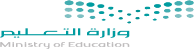 خامسالصف:اسم الطالبةأسئلة اختبار مادة التجويد    الفصل الدراسي الثالث طالبتي العزيزة استعيني بالله ثم أجيبي على ما يلي طالبتي العزيزة استعيني بالله ثم أجيبي على ما يلي طالبتي العزيزة استعيني بالله ثم أجيبي على ما يلي طالبتي العزيزة استعيني بالله ثم أجيبي على ما يلي ب. الميم الساكنةأ. الميم المشددة1 -هي الميم التي لا حركة لها ، تعريف لــ:ب. (إ َن للمتقين مفازا (أ.)كذبت قبلوهم قوم نوح (٢ .من الأمثلة على الميم الساكنة قالى تعالى :ب. اربعةأ. ثلاثة٣ .للميم الساكنة ................. أحكام :ب. قالى تعالى : ( لهم مغفرةٌ ورز ٌق كريم (أ. قال تعالى : ( يهديهم ربهم بإيمانهم (٤ .أي من هذه الآيات الكريمة بها حرف الإخفاء الشفوي :ب. الإظهار الشفوي - الإخفاء الشفويأ. القلب - الإدغام٥ .من أحكام الميم الساكنة :ب. الإدغام الصغيرأ. الإظهار الشفوي6-إدخال الميم الساكنة في الميم المتحركة بحيث يصيران حرفا واحدا مشددا مع الغنة ، تعريف لــب. ) وإذ يتحاجون في النار)أ.( وينزل لكم من السماء رز ق(7-من الأمثلة على الإدغام الصغير قوله تعالى:ب.حرف واحدأ. 26 حرف8-عدد حروف الإظهار الشفوي :ب. لأن الميم تخرج من الشفةأ. لأنه يحتاج إلى عمل  واحد هو إدخال الميم الساكنة في الميم المتحركة9-سمي الإظهار الشفوي بهذا الأسم :ب.  )مما جاءكم به(أ. ( ولقد جاءكم يوسف من قبل بالبينات )  .10-من الأمثلة على الإظهار الشفوي قوله تعالى  :